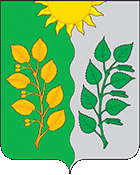 АДМИНИСТРАЦИЯ СЕЛЬСКОГО ПОСЕЛЕНИЯ СУХАЯ ВЯЗОВКАМУНИЦИПАЛЬНОГО РАЙОНА ВОЛЖСКИЙ САМАРСКОЙ ОБЛАСТИПОСТАНОВЛЕНИЕот _ 16.04.2018 г._ № __21__Об отмене режима «Повышенная готовность» на территории  сельского поселения Сухая Вязовка муниципального района Волжский Самарской областиРуководствуясь положениями Федерального Закона  от 21.12.1994 №68-ФЗ «О защите населения и территорий от чрезвычайных ситуаций природного и техногенного характера», Федерального Закона от 16.09.2003 131-ФЗ «Об общих принципах организации местного самоуправления в Российской Федерации», в соответствии с Уставом сельского поселения Сухая Вязовка муниципального района Волжский Самарской областиПОСТАНОВЛЯЕТ:1. В связи с отсутствием угрозы возникновения чрезвычайной ситуации, связанной с неблагоприятным развитием паводка на территории сельского поселения Сухая Вязовка, с 16.00  16 апреля 2018 года отменить на территории сельского поселения Сухая Вязовка режим функционирования «Повышенная готовность» и установить режим функционирования «Повседневная деятельность»4.Контроль за выполнением Постановления оставляю за собой.Глава сельского поселения Сухая Вязовка                                                                    Н.А. Кудрявцева